ISO-FOOD poletna šola: Speciacija elementov v sledovih v prehranskih izdelkihPonedeljek, 25.9.2017Predavalnica Odseka za znanosti o okolju, Reaktorski center Instituta Jožef Stefan, Brinje 40, 1262Dol pri Ljubljani 9:00 – 9:15 	Registracija udeležencev9:15 – 9:30  	Pozdrav (David Heath)9:30 – 10:00 		Monitoring elementov v sledovih v živilih (Marko Luci, Uprava RS za varno hrano, veterinarstvo in varstvo rastlin)10:00 – 10:30	Masna spektrometrija z induktivno sklopljeno plazmo: nepogrešljivo orodje pri speciacijski analizi prehranskih izdelkov (Janez Ščančar)10:30 – 11:00 Odmor 11:00 – 11:30 	Speciacija aluminija v čajih (Radmila Milačič)11:30 – 12:00 	Speciacija živega srebra v ribah (Milena Horvat)12:00 – 12:30	Speciacija organokositrovih spojin in polibromiranih difeniletrov 			v ribah in školjkah (Tea Zuliani)12:30 – 13:30 Kosilo13:30 – 14:00	Speciacija niklja v čajih in kakavu (Janez Ščančar)14:00 – 14:30	Speciacija cinka v materinem mleku (Radmila Milačič)14:30 – 15:00 	Speciacija arzena v prehranskih izdelkih (Zdenka Šlejkovec)15:30 – 16:00 Odmor 16:00 – 16:30 	Nanodelci v prehranskih izdelkih (Janja Vidmar)16:30 – 17:00 	Ugotavljanje pristnosti in porekla prehranskih izdelkov z merjenjem izotopskih razmerij težjih elementov (Tea Zuliani)Torek, 26.9.2017Laboratorij Odseka za znanosti o okolju, Jamova 39, 1000 Ljubljana9:00 – 11:00 	Laboratorijske vaje I: Določanje šestvalentnega kroma v čajih s HPLC-ICP-MS in uporabo izotopskih sledilcev 11:00 – 11:30 Odmor 11:30 – 12:30 	Laboratorijske vaje I: Določanje šestvalentnega kroma v čajih s HPLC-ICP-MS in uporabo izotopskih sledilcev 12:30 – 13:30 Kosilo13:30 – 14:30 	DiskusijaSreda, 27.9.2017	Laboratorij Odseka za znanosti o okolju, Jamova 39, 1000 Ljubljana9:00 – 11:00 	Laboratorijske vaje II: Določanje organokositrovih spojin v ribah in školjkah z GC-ICP-MS11:00 – 11:30 Odmor 11:30 – 12:30 	Laboratorijske vaje II: Določanje organokositrovih spojin v školjkah z GC-ICP-MS12:30 – 13:30 Kosilo13:30 – 14:30 	Diskusija in zaključek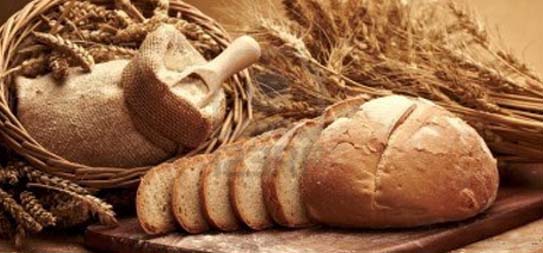 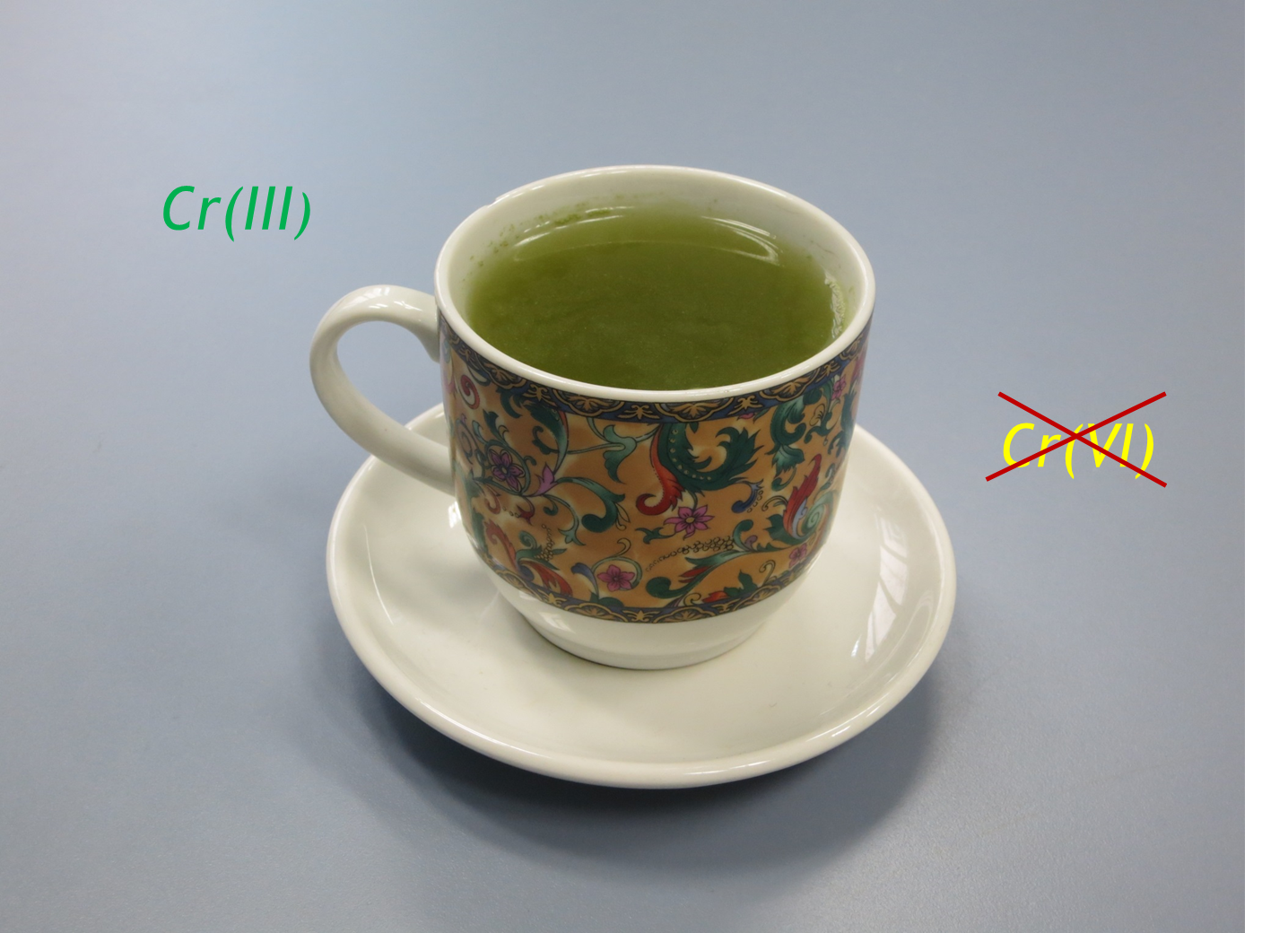 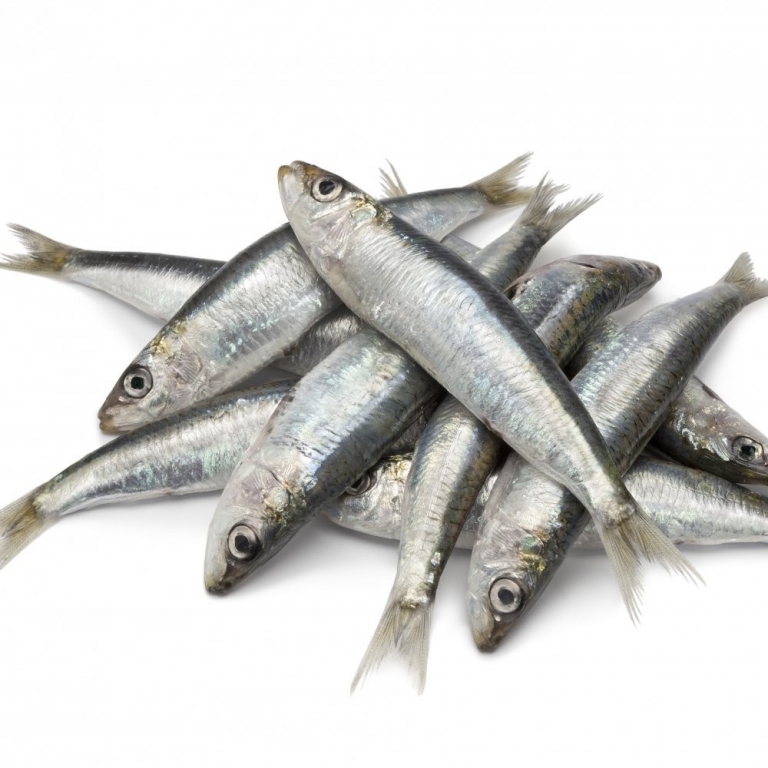 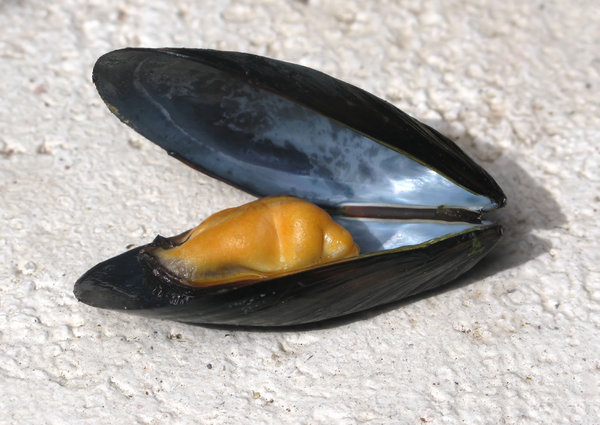 